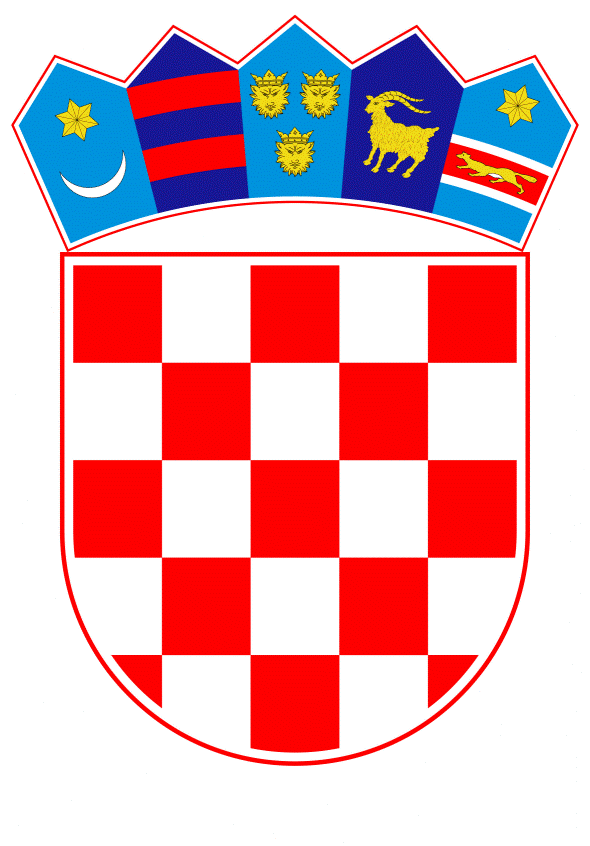 VLADA REPUBLIKE HRVATSKEZagreb, 18. ožujka 2021.______________________________________________________________________________________________________________________________________________________________________________________________________________________________Banski dvori | Trg sv. Marka 2  | 10000 Zagreb | tel. 01 4569 222 | vlada.gov.hrPrijedlogNa temelju članka 24. stavka 1. i 3. te članka 31. stavka 2. Zakona o Vladi Republike Hrvatske („Narodne novine“, broj 150/2011., 119/2014., 93/2016. i 116/2018.), Vlada Republike Hrvatske je na sjednici održanoj ____________ donijela ODLUKUo upoznavanju sa Zajedničkom izjavom o Konferenciji o budućnosti Europete o osnivanju Radne skupine za koordinaciju nacionalnih aktivnostiu okviru Konferencije o budućnosti EuropeI.Vlada Republike Hrvatske je upoznata sa Zajedničkom izjavom o Konferenciji o budućnosti Europe, potpisanom 10. ožujka 2021. od strane čelnika Europske komisije, Europskog parlamenta i Vijeća EU-a, (dalje u tekstu Zajednička izjava), u tekstu koji je dostavilo Ministarstvo vanjskih i europskih poslova aktom klasa: 018-03/21-01/94, urbroj: 521-I-03-04-21-1 od 16. ožujka 2021. godine.  II.U svrhu praćenja rada i koordinacije nacionalnih aktivnosti u okviru Konferencije o budućnosti Europe, koja se pokreće temeljem Zajedničke izjave iz točke I. ove Odluke, osniva se Radna skupina za koordinaciju nacionalnih aktivnosti u okviru Konferencije o budućnosti Europe (u daljnjem tekstu: Radna skupina). III.Radnu skupinu iz točke II. Odluke čine:ministar vanjskih i europskih poslova, predsjednik Radne skupine;predstavnik Ureda predsjednika Vlade, zamjenik predsjednika Radne skupine;državni tajnik Ministarstva vanjskih i europskih poslova, zamjenik predsjednika Radne skupine;te članovi:državni tajnik Ministarstva financija; državni tajnik Ministarstva rada, mirovinskoga sustava, obitelji i socijalne politike;državni tajnik Ministarstva znanosti i obrazovanja; državni tajnik Ministarstva regionalnoga razvoja i fondova Europske unije; državni tajnik Ministarstva zdravstva;državni tajnik Ministarstva unutarnjih poslova;državni tajnik Ministarstva gospodarstva i održivog razvoja;državni tajnik Ministarstva kulture i medija;državni tajnik Ministarstva pravosuđa i uprave;državni tajnik Ministarstva poljoprivrede;državni tajnik Ministarstva obrane;državni tajnik Ministarstva turizma i sporta;državni tajnik Ministarstva mora, prometa i infrastrukture;državni tajnik Ministarstva prostornoga uređenja, graditeljstva i državne imovine;državni tajnik Ministarstva hrvatskih branitelja;državni tajnik Središnjeg državnog ureda za demografiju i mlade;državni tajnik Središnjeg državnog ureda za razvoj digitalnog društva; ravnatelj Ureda za udruge Vlade Republike Hrvatske;predstavnik Hrvatskog sabora; predstavnik udruga lokalne i područne (regionalne) samouprave;dva predstavnika organizacija civilnog društva.IV.Zadaće Radne skupine su: kontinuirano i sustavno pratiti rad te aktivnosti povezane s provedbom Konferencije o  budućnosti Europe, na svim razinama;pravovremeno predlagati smjernice Vladi Republike Hrvatske za djelovanje tijela državne uprave, uključujući kroz nacionalne panele građana ili druga tematska događanja; o čemu će Vlada zaključkom zadužiti dotična tijela državne uprave;predlagati komunikacijske inicijative i strategije glede uključivanja javnosti u suradnji sa službama nadležnim za odnose s javnošću;donositi odluke o uključivanju u organizaciju događaja na europskoj i nacionalnoj razini te koordinirati pripremu i provedbu s tim povezanih aktivnosti;ostale aktivnosti vezane uz provedbu Konferencije o budućnosti Europe, prema potrebi.V.Čelnici državnih i javnopravnih tijela iz točke III. Odluke predložit će i zamjenike članova koji će sudjelovati u radu Radne skupine te o tome obavijestiti Ministarstvo vanjskih i europskih poslova. VI.Radna skupina može, prema potrebi, u svoj rad uključiti i predstavnike drugih nadležnih tijela i institucija, pored tijela i institucija iz točke III. Odluke, kao i predstavnike drugih organizacija koje mogu dati doprinos ispunjenju zadaća Radne skupine. U rad Radne skupine mogu se uključiti i vanjski suradnici iz redova istaknutih stručnjaka koji nisu članovi Radne skupine, ukoliko za to postoji potreba, a radi davanja stručnih obrazloženja, prijedloga i mišljenja o pojedinim specifičnim pitanjima.VII.O radu i zaključcima utvrđenim na sjednici Radne skupine vodi se zapisnik. VIII.Članovi Radne skupine iz točke III., kao ni predstavnici drugih tijela i institucija i vanjski suradnici iz točke VI. Odluke, nemaju pravo na naknadu za svoj rad u Radnoj skupini.IX.Stručne i tehničke poslove za Radnu skupinu obavljat će Ministarstvo vanjskih i europskih poslova.X.Zadužuje se Ministarstvo vanjskih i europskih poslova da obavijesti predstavnike iz točke III. o donošenju ove Odluke.XI.Ova Odluka stupa na snagu danom donošenja.Klasa: Urbroj: Zagreb, _______ 2021.					      PREDSJEDNIKmr. sc. Andrej PlenkovićOBRAZLOŽENJESlijedom završetka međuinstitucionalnih pregovora oko Konferencije o budućnosti Europe te svečanog potpisivanja Zajedničke izjave triju institucija kojom se definira opseg, struktura i tematski okvir Konferencije, održanog 10. ožujka 2021. godine, potrebno je pristupiti planiranju, pripremi i provedbi nacionalnih aktivnosti Republike Hrvatske. Konferencijom o budućnosti Europe namjerava se otvoriti novi prostor za raspravu s građanima i građankama u vezi s izazovima i prioritetima Europske unije. U njoj će moći sudjelovati europski građani i građanke iz svih društvenih skupina i dijelova Unije. Početak rada Konferencije namjerava se osigurati kroz interaktivne višejezične digitalne platforme koje razvija Europska komisija, uz što su planirani središnji događaji na razini EU-a, ali i tematski događaji te nacionalni paneli građana u pojedinim državama članicama. Svaka država članica može organizirati događaje u skladu sa svojim nacionalnim posebnostima kad odlučuje o formatu događaja te dati svoj doprinos procesu.Republika Hrvatska je kroz stajališta za Vijeća za opće poslove i za sastanke Odbora stalnih predstavnika kontinuirano izražavala podršku okončanju međuinstitucionalnih pregovora, kao i tekstu Zajedničke izjave. Ovom Odlukom Vlada Republike Hrvatske upoznaje se sa Zajedničkom izjavom te ujedno, u svrhu koordinacije nacionalnih aktivnosti u okviru Konferencije o budućnosti Europe koja se pokreće temeljem Zajedničke izjave, osniva Radnu skupinu za koordinaciju nacionalnih aktivnosti u okviru Konferencije o budućnosti Europe. Ovom Odlukom ujedno se utvrđuje sastav, djelokrug i način rada, kao i druga pitanja vezana za rad navedene Radne skupine.Donošenje predložene Odluke neće zahtijevati dodatna financijska sredstva u Državnom proračunu.  Predlagatelj:Ministarstvo vanjskih i europskih poslova Predmet:Prijedlog odluke o upoznavanju sa Zajedničkom izjavom o Konferenciji o budućnosti Europe te o osnivanju Radne skupine za koordinaciju nacionalnih aktivnosti u okviru Konferencije o budućnosti Europe